ЗАКЛАД ДОШКІЛЬНОЇ ОСВІТИ (ЯСЛА-САДОК) №1 «ДЗВІНОЧОК»САРНЕНСЬКОЇ МІСЬКОЇ РАДИКонсультація для батьків«Погані слова у благополучній родині»                                                    Підготувала і провела                                                             вихователь:                                                             Коваль К.В.м.Сарни – 2022р. «Ми його цього не вчили!» - вигукують перелякані батьки, чуючи від своєї дитини «негарні»слова. Справді, звідки з’являються такі вислови у дітей, які ростуть у благополучних родинах?Якщо задуматись, то джерел знайдеться дуже багато. Телебачення наповнює життя дитини не тільки гарним. Чи завжди Ви контролюєте те, що дивиться Ваш малюк? Навіть сучасні мультфільми мають грубі, жаргонні вислови.Дитячий садок, двір, в якому гуляє дитина, і навіть родина (як це не дивно звучить) – це «вчителі» маленької людини.Які слова вважати поганими? Звичайно ж, це нецензурні вислови, лайливі та брутальні слова, слова, які принижують і ображають людей. Також так звані «жаргонні» слова.Вони сильно засмічують дитяче мовлення й дратують батьків. Боротися з ними чи ні – справа кожної родини. Насправді, сьогодні цим нікого не здивуєш, і багато батьків упокорюються із такою ситуацією. А так хочеться все-таки чути правильне, гарне мовлення!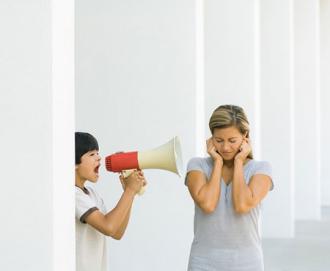 Чому діти лаються? Поки вони ще малі (років до 4-5), вони просто копіюють дорослих не розуміючи того, що говорять. Тут дуже важливою є реакція батьків. Не губіться, скажіть спокійно, що так говорити недобре. Обов'язково скажіть, що такі слова Вас засмучують. Поясніть, чому ці слова не прийнято вживати. Не думайте, що малюк не зрозуміє. Нехай зміст Вашої промови буде йому не зовсім зрозумілий, зате він добре почує Ваші стривожені інтонації та зрозуміє, що так краще не робити.Якщо такий спосіб не спрацьовує і лихослів’я повторюється, намагайтесь з'ясувати причини такої поведінки. Можливо, Ваша дитина когось наслідує?На кого хоче бути схожим Ваш малюк? Може на тата або дядька? Цілком ймовірно, що це якийсь герой мультфільму. І саме цей «ідеал» використовує у своєму мовленні такі слова. А що думає малюк? «Я теж хочу бути сильним, рішучим… Отже, необхідно говорити такі слова». Попросіть того, на кого дитина прагне бути схожим, ретельно контролювати своє мовлення (звісно, якщо це реальний персонаж). А якщо лихослів’я прийшло з мультику, намагайтесь зменшити час, проведений дитиною біля телевізора, і прагніть ретельніше обирати, що саме буде дивитися Ваш малюк.А може, він лається, тому що хоче привернути до себе увагу? Так часто буває, коли батьки занадто зайняті. Звісно, те, що її будуть сварити за таку поведінку, не має значення, тому що навіть «негативна» увага для дитини – теж результат. «Сварять – значить їм не однаково. Раз їм не однаково – значить, вони мене люблять», - от що відчуває маленький лихослов.Поміркуйте, скільки часу Ви проводите разом з дитиною? Не просто поруч, не просто в одній квартирі. Скільки часу ви разом щось робите? Разом кудись ходите? Разом розмовляєте? Змініть ситуацію – і погані слова зникнуть самі.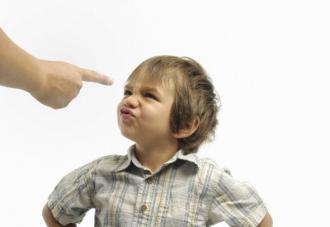 Може статися і так, що це, так звана, маленька помста. Адже в дитячому житті не так вже й мало приводів для образ. Мама не похвалила за якесь досягнення, тато затримався на роботі, народився братик, і батьки тепер менше приділяють уваги… Образа знаходить вихід у вигляді лайок. Знайдіть та усуньте причину образи, і Ви впораєтесь із проблемою.Дитина лається тому, що вона так бореться за свою свободу та незалежність. Ця причина теж береться до уваги. Подумайте, як багато обмежень і заборон Ви виставляєте своїй дитині? Звичайно, у чотири роки ще складно дати дитині право приймати серйозні рішення. Але можна запитати, хоче вона з'їсти котлету або рибу? Одягти червону кофту або синю? Починати можна з малого.Може статися, що дитина потрапила до такого дитячого колективу, де лаються? Може. Як правило, потрапляючи до нового дитячого колективу, малюк намагається до нього пристосуватися. І якщо в колективі взято за правило лаятися, він просто приймає чужі норми поведінки, щоб бути прийнятим. Ізолювати його не потрібно. Що ж робити? Допомогти розвивати впевненість у собі, щоб у будь-якій обстановці та оточенні дитина могла досягти успіху і без використання поганих слів. І розуміла, що добре, а що – погано.Що робити, щоб дитина не лихословила?* Оточіть її увагою та теплом.* Обмежте вплив телебачення.* Створіть сприятливу атмосферу вдома.* Якщо Ви караєте дитину за лайку, то покарання повинне бути зрозумілим дитині (поясніть, за що) і не принижувати її гідність.* Не можна ігнорувати «погані» слова.* Навчіть дитину іншого способу висловлення емоцій: «Я розсерджений», «Мені не подобається»…